Presseaussendung 
20.02.2012LandesligaEin Kopf-an-Kopf-Rennen liefern sich Gleisdorf und Leoben im Kampf um den steirischen Mannschaftsmeistertitel. Beide Teams gehen mit 15 Punkten in die kommenden beiden Schlussrunden. Tabellenführer Gleisdorf begnügt sich in der 9. Runde der Landesliga mit einem 4:4 gegen Styria, wobei acht Remisen nicht gerade auf einen großen Kampf hinweisen. Leoben nützt die Gunst der Stunde, besiegt dank vier Weiß-Siegen von Kreisl, Schein, Brunnsteiner und Wagner Straßenbahn deutlich mit 5,5:2,5 und schließt damit punktemäßig zu Gleisdorf auf. Die Entscheidung muss in den kommenden beiden Schlussrunden fallen, die Schachfreunde werden zum Zünglein an der Waage, müssen doch beide Teams noch gegen die Grazer spielen.Nach der hohen Niederlage gegen Austria zeigen sich die Schachfreunde gegen Frauental wieder gut in Schuss und gewinnen dank vier Siegen auf den hinteren vier Brettern deutlich mit 5,5:2,5. Frauental wird wohl kaum noch dem Abstieg entrinnen können. Schlechte Karten auf den Ligaerhalt hat auch Weiz nach einer 3,5:4,5 Niederlage gegen Hartberg. Gerettet scheint hingegen Pinggau-Friedberg nach eine überraschend klaren 5,5:2,5 Auswärtssieg bei der Austria. Liezen-Admont bewahrt mit einem 5:3 Sieg in Feldbach die Chance auf den Klassenerhalt.Tabelle:17. Steirische Jugendschach-OlympiadeLandesmeisterschaften Schnellschach363 Schüler/innen kämpften am Valentinstag im Schulzentrum Gratwein um Landesmeistertitel im Schnellschach und weitere Qualifikationen. Etliche der Teilnehmer/innen spielten tags darauf für ihre Schule im Landesentscheid der Schülerliga.Das steirische Landesjugendreferat organisiert am 14./15. Feburar in der schönen Mehrzweckhalle in Gratwein die 17. Steirische Jugend-Schach-Olympiade mit dem organisatorisch bewährtem Team-Mix aus Mitarbeitern des steirischen Landesjugendreferates und Helfern des steirschen Schachbundes. Cheforganisator an der Spitze ist Erich Gigerl. In ihrer 17. Auflage wird die größte steirische Schach Jugendveranstaltung von der Vize-Präsidentin des Landesschulratens Frau HOL Elisabeth Meixner, Bürgermeister Gerald Murlasits, und Schachpräsident Kurt Jungwirth eröffnet. Sie unterstreichen in ihren Eröffnungsreden den Wert des Schachspiels als Fitnesstraining des Geistes und betonen die förderlichen Wirkungen auf die Entwicklung der Kinder.Im Turniersaal geht es heiß her. Gespielt wird in allen Altersklassen zwischen U-08 und U-18 bei Mädchen und Buben. Bei den Jüngsten siegen Samuel Strobl (U8), Khanh Do Quoc (U9) und Alexander Bratko (U10). Bei den Älteren setzen sich durchwegs die Favoriten durch. Die ganz großen Überraschungen bleiben aus. Eine kleine ist der Sieg von Stefan Kreiner in der U-16. Ausnahmetalent Martin-Christian Huber muss sich diesmal hinter Kreiner und Ofner mit Rang 3 begnügen. Andreas Raith und Lukas Handler gewinnen jeweils mit dem Traumresultat von 10 Punkten aus 10 Partien. Die Sieger bei den Mädchen sind Eos Novak (U-08), Selina Raith (U-10), Hannah Hadler (U-12), Laura Hiebler (U16) und Elke Huber (U-18). In der U14 teilen Jasmin Denise Schloffer und Vaness Stallinger mit identischen Wertungen den Sieg. Im Landesentscheid der Schülerliga gibt es in der Unterstufe ein knappes Rennen. GIBS Graz gewinnt angeführt von den Lymysalo Geschwistern knapp vor dem BG/BRG Gleisdorf mit der österreichischen Jugendmeisterin Laura Hiebler auf Brett 1 und qualifiziert sich damit für das Bundesfinale. Ebenfalls auf Bundesebene dabei ist im Oberstufenbewerb das BG/BRG Gleisdorf, das in der Besetzung Michael Missethan, Maximilian Ofner, Felix Bloder und Dominik Prem einen Dreikampf mit dem BRG Petersgasse und der HTL Bulme Graz für sich entscheiden kann. Klarer Sieger im Volksschulbewerb wird die VS Eggersdorf. Da die Steiermark Ausrichter des Bundesfinales sein wird kann als zweite Mannschaft die VS St. Stefan/R ebenfalls teilnehmen. Die besten Einzelspieler sind Elias Ostermann und Markus Curtean (Volksschule je 8 Punkte aus 8 Partien), Lukas Ertl (7/7), Laura Hiebler und Thomas Hofer (je 6,5/7) im Unterstufenbewerb bzw. Stefan Bortolas und Dominik Prem (e 7/7) im Oberstufenbewerb. Auf Brett ist Martin Christian Huber mit 6,5/7 der Topscorer.Siegerparaden und Fotos siehe nächste Seite…Steirische Jugendschacholympiade 
14./15. Februar 2012
Siegerparade Landesmeisterschaft SchnellschachSiegerparade Landesentscheid SchülerligaFotos vom Schnellschachbewerb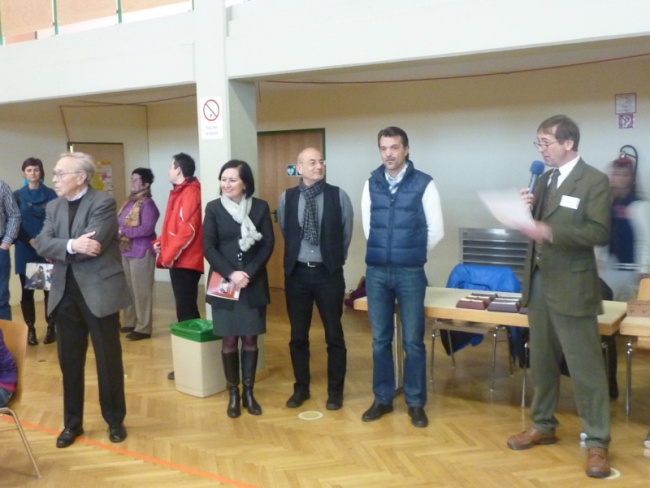 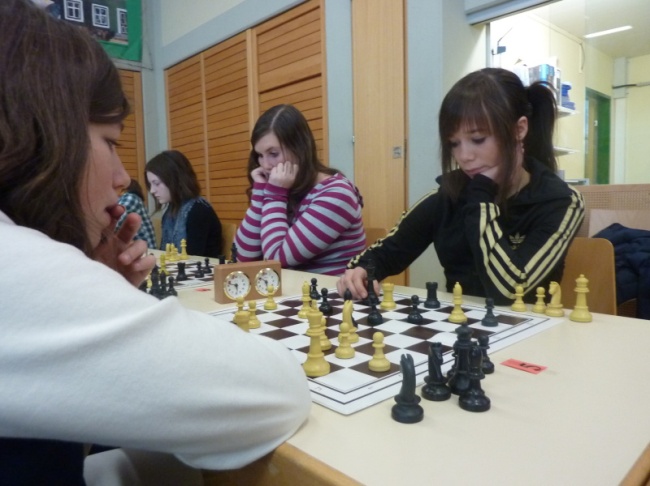 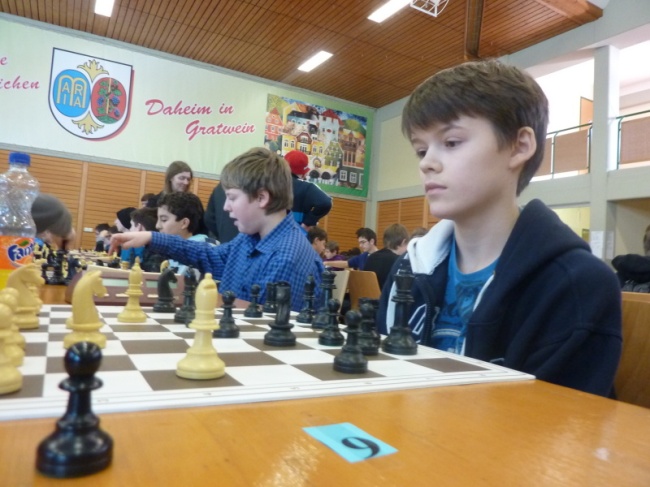 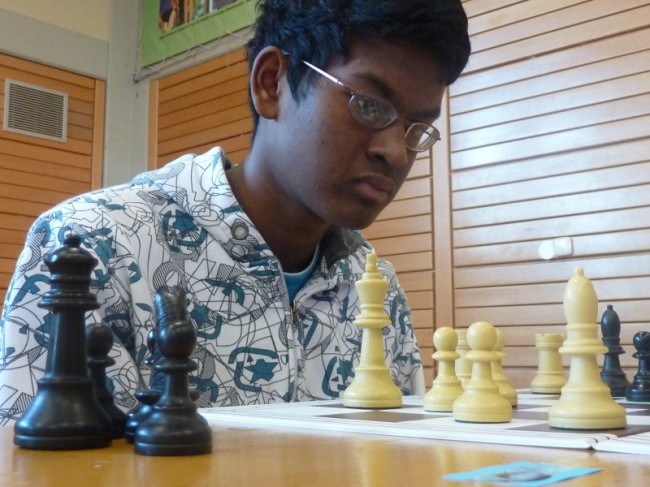 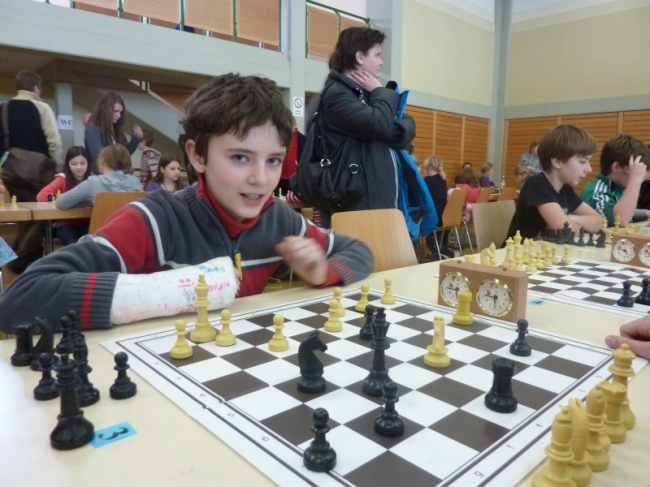 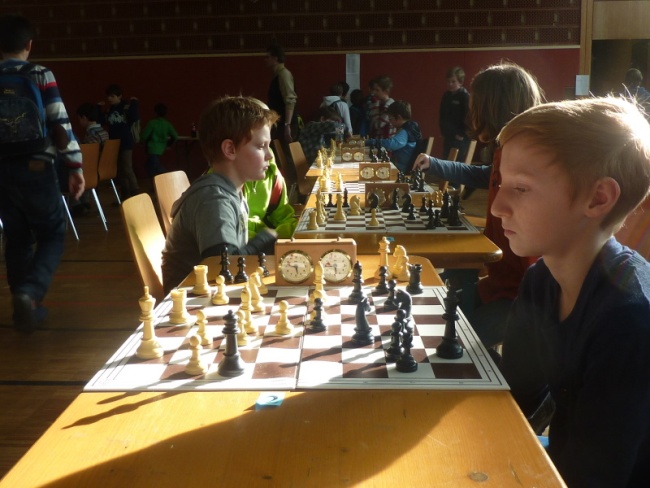 … und vom Landesentscheid der Schülerliga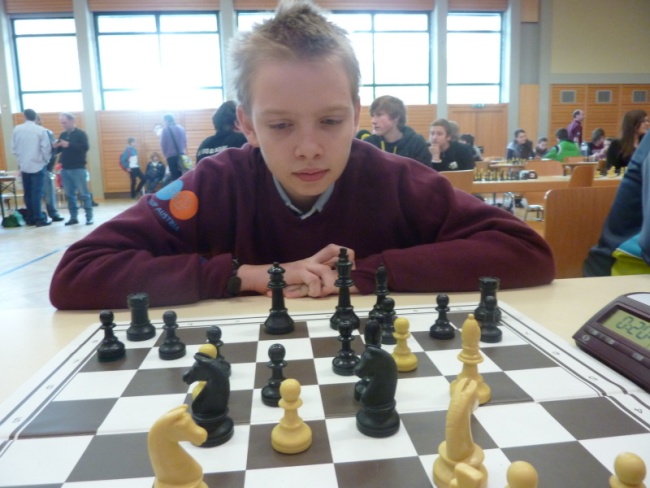 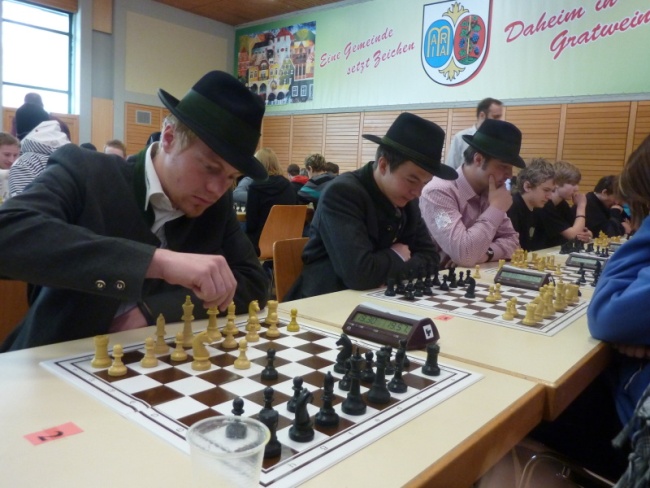 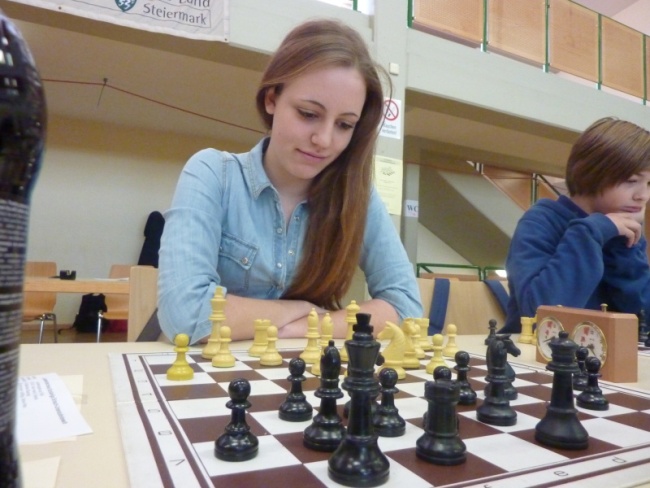 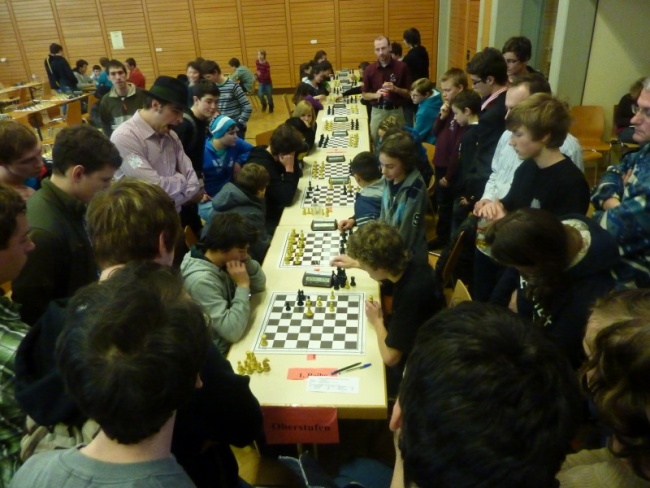 Termine09.03.2012
Schiedsrichterkurs (Regionaler)Graz - Karmeliterplatz 2, Leiter: Manfred Mussnig, Dauer: rund 4 Stunden, Beginn: 18.00 Uhr.Ausschreibung (pdf)
15.03.2012
Nennschluss 5. Steirische FernschachmeisterschaftStart: 1. April. Offen für alle Spieler/innen mit Wohnsitz in der Steiermark.Ausschreibung (pdf)21.03.-25.03.2012
11. Offene Weizer StadtmeisterschaftGasthof Allmer, 5 Runden Schweizer System,  Nennschluss: 17.30 Uhr.Ausschreibung (pdf)Steirische Turniere siehe 	http://styria.chess.at Bundesweite Turniere siehe 	http://www.chess.at Europäische Turniere siehe 	http://www.europechess.net Weltweite Turniere siehe 	http://www.fide.com 9. Runde am 18.02.2012 um 15.009. Runde am 18.02.2012 um 15.009. Runde am 18.02.2012 um 15.009. Runde am 18.02.2012 um 15.009. Runde am 18.02.2012 um 15.009. Runde am 18.02.2012 um 15.001Spg. Feldbach-KirchbergSpg. Liezen-Admont3:52WeizTSV Hartberg3½:4½3ESV Austria GrazSC Pinggau-Friedberg2½:5½4FrauentalSchachfreunde Graz2½:5½5LeobenStraßenbahn Graz5½:2½6Rbej GleisdorfStyria Graz4:4Rg.TeamAnz+=-Wtg1Wtg21Rbej Gleisdorf96301542,52Leoben971115423Schachfreunde Graz952212404TSV Hartberg951311395ESV Austria Graz94231039,56SC Pinggau-Friedberg94149367Spg. Feldbach-Kirchberg93248348Spg. Liezen-Admont9315733,59Styria Graz9234733,510Straßenbahn Graz9225632,511Weiz9045430,512Frauental9126429BubenNameVornameSchulePunkteU081. PlatzSTROBLSamuelVS Unterpremstätten8,02. PlatzLEMSITZERSimonVS Lieboch7,03. PlatzHADLERJoachimVS St.Stefan/R5,0U091. PlatzDO QUOCKhanhVS Schladming9,02. PlatzHADLERJohannesVS St.Stefan/R7,03. PlatzLACKNERLorenzVS Weixelbaum7,0U101. PlatzBRATKOAlexanderVS Voitsberg8,52. PlatzPRATOSimonVS Schulschwester Egg.8,03. PlatzOSTERMANNEliasVS Eggersdorf6,0U111. PlatzERTLLukasGIBS Graz8,52. PlatzWEISSENSTEINERLukasHS Groß St Florian7,53. PlatzKORENPaulBG/BRG Köflach7,0U121. PlatzLAFERDavidBG Gleisdorf8,02. PlatzKAMENSEKDavidBG/BRG Leoben 18,03. PlatzSCHMIDManuelBG/BRG Köflach7,0U131. PlatzCALOVILucaBRG Kepler8,02. PlatzKHALAKANJurijBG/BRG Judenburg7,53. PlatzHOFERThomasBG/BRG Stainach7,0U141. PlatzTÖLLYMichaelNMS Bad Waltersdorf8,52. PlatzKISSBalintNMS Oberwart7,03. PlatzSCHNIDERManuelBRG Petersgasse7,0U151. PlatzRAITHAndreasHBLA Kaindorf10,02. PlatzSCHRÖTTNERLukasBG/BRG Köflach8,03. PlatzLAZAULaurentiuHS Gleisdorf6,5U161. PlatzKREINERStefanHTL Bulme Graz7,52. PlatzOFNERMaximilianBRG Gleisdorf6,53. PlatzHUBERMartin-ChristianBRG Petersgasse6,0U181. PlatzHANDLERLukasBRG Kirchengasse10,02. PlatzMISSETHANMichaelBG/BRG Gleisdorf8,03. PlatzBACHNERKarstenStiftsgymn. Admont7,5MädchenNameVornameSchulePunkteU081. PlatzNOVAKEosVS Schwanberg5,52. PlatzNOVAKNikeVS Schwanberg3,03. PlatzVALLESEGiannaVS Preding2,0U101. PlatzRAITHSelinaVS Stainz11,02. PlatzGLAUNINGERAnnabellVS Bad Gleichenberg10,03. PlatzMANUKJANSilvieVS Zeltweg9,0U121. PlatzHADLERHannahRS St.Stefan/Rosent.7,02. PlatzKÄFERChristinaHS Deutsch Goritz6,53. PlatzHADLERDeniseRS St.Stefan/Rosent.6,5U141. PlatzSCHLOFFERJasmin DeniseWIKU BRG Graz8,51. PlatzSTALLINGERVanessaHS Bad Gleichenberg8,53. PlatzKREMPELDesireeBG/BRG Judenburg6U161. PlatzHIEBLERLauraBG/BRG Gleisdorf8,52. PlatzLYMYSALOVenlaGIBS Graz63. PlatzNOVAKVenusHS Schwanberg5U181. PlatzHUBERElkeBRG Petersgasse8,52. PlatzMONADJEMMinaAkademisches Gymn.63. PlatzGAVRICTatjanaBORG Murau6VolksschuleVolksschuleVolksschuleSchulePunkte1. PlatzVS Eggersdorf26,02. PlatzVS St. Stefan/R20,03. PlatzVS Weixelbaum17,5UnterstufeUnterstufeUnterstufeSchulePunkte1. PlatzGIBS Graz20,52. PlatzBG/BRG Gleisdorf20,03. PlatzBG/BRG Judenburg17,5OberstufeOberstufeOberstufeSchulePunkte1. PlatzBG/BRG Gleisdorf23,52. PlatzBRG Petersgasse22,53. PlatzHTL Bulme Graz22,0